ГБОУ «ШКОЛА № 664»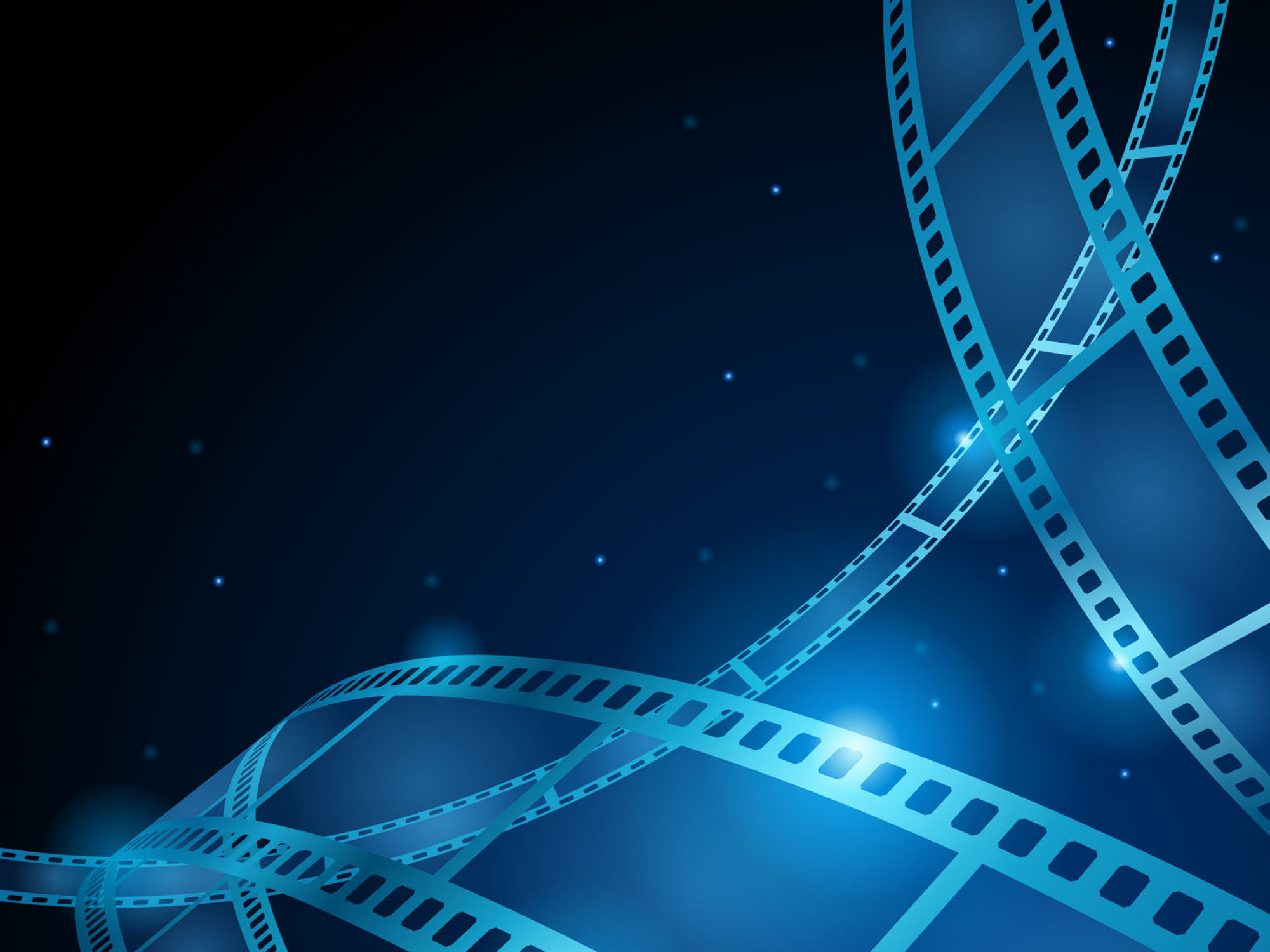 ШКОЛЬНЫЙ МУЗЕЙ«Боевой путь 50-й Запорожско-Кировоградской Краснознаменной орденов Суворова и Кутузова стрелковой дивизии»МУЗЕЙНЫЙ КИНОЛЕКТОРИЙ«ЕСТЬ ТАКАЯ ПРОФЕССИЯ – РОДИНУ ЗАЩИЩАТЬ»1 февраля 2016г. учащиеся 7 «Б» класса  посмотрели фильм «Подранки».	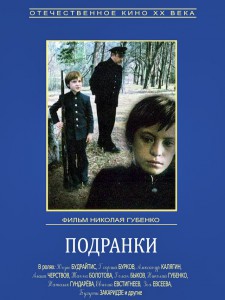 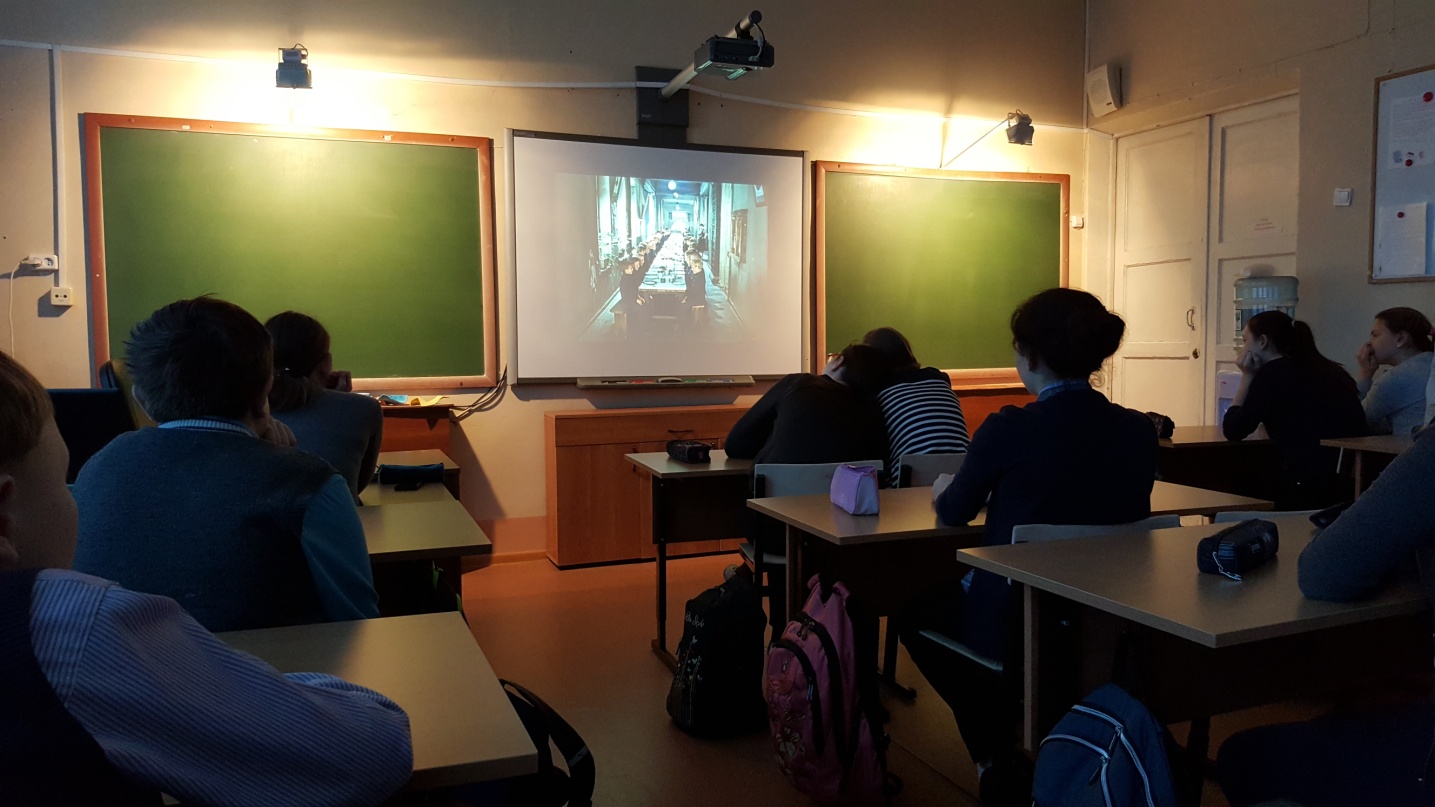 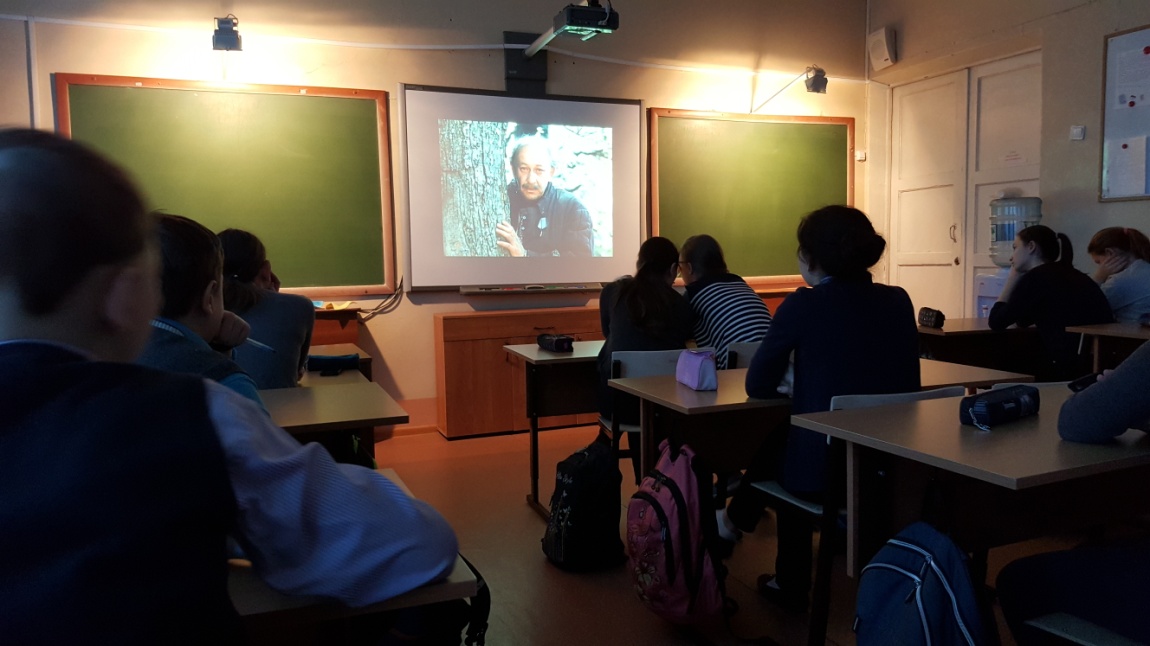 